	บันทึกข้อความ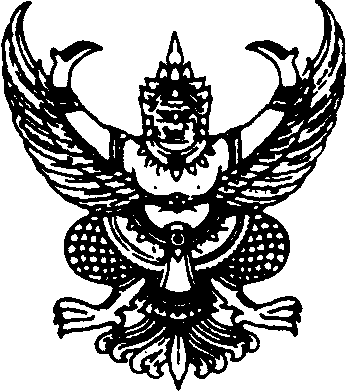 ส่วนราชการ	 ที่  	วันที่	 เรื่อง	ขออนุมัติเบิกเงินอุดหนุนการวิจัย  งวดที่  1	เรียน  ผู้อำนวยการสถาบันวิจัยและพัฒนาตามที่ข้าพเจ้า									อาจารย์ สังกัด			          			ได้รับทุนอุดหนุนอุดหนุนการวิจัย กองทุนส่งเสริมวิทยาศาสตร์ วิจัยและนวัตกรรม (ววน.) สำนักงานคณะกรรมการส่งเสริมวิทยาศาสตร์ วิจัยและนวัตกรรม (สกสว.) ประจำปีงบประมาณ	 	           ตามสัญญาเลขที่	     	   /	              	เพื่อใช้จ่ายในโครงการวิจัย เรื่อง																		 															เป็นจำนวนเงินทั้งสิ้น                      บาท (							) นั้นข้าพเจ้าขออนุมัติเบิกเงินอุดหนุนการวิจัยเพื่อดำเนินงานวิจัยดังกล่าว ประจำงวดที่ 1  (60%) จำนวนเงินทั้งสิ้น	           	   บาท (		                 			                          ) พร้อมนี้ได้แนบเอกสารประกอบการเบิกเงิน ดังนี้  แผนการดำเนินงานวิจัยงวดที่  1  (6 เดือน)  แผนการใช้งบประมาณการวิจัยงวดที่  1  (60%)  สำเนาประกาศผลการพิจารณาทุน   สำเนาสัญญาการรับทุนอุดหนุนการวิจัย   สำเนาบัตรประชาชน  จึงเรียนมาเพื่อโปรดพิจารณาอนุมัติ		(ลงชื่อ)			(                                                     )			              หัวหน้าโครงการวิจัยแผนการดำเนินการวิจัย  งวดที่  1   (6  เดือน)โครงการวิจัยเรื่อง ...................................................................................................................................................................................................................................................................................................................................................................................................................................................................................................................แหล่งทุน........................................................................................................................................................ปีงบประมาณ ..............................................................................หมายเหตุ  	คาดว่าจะดำเนินการตามข้อเสนอ	เดือนที่ดำเนินการจริง	ควรระบุการดำเนินกิจกรรมที่ชัดเจน	ลงชื่อ						(					     )                                                                              							      หัวหน้าโครงการวิจัยแผนการใช้งบประมาณการวิจัยงวดที่   1    ( 60 %)โครงการวิจัย เรื่อง.........................................................................................................................................................................................................................................................................................................  แหล่งทุน………………………………………….……………………………………………………ปีงบประมาณ...........................	หมายเหตุ    (งวดที่  1 60%  งวดที่ 2  30%) ระบุประเภทงบประมาณ  โดยแจงรายละเอียดในแต่ละรายการให้ชัดเจน  ซึ่งสามารถเพิ่มแถวหรือลดแถวแล้วแต่ความเหมาะสมของงบประมาณที่เบิกจ่าย  ลงชื่อ						(					     )                                                                       หัวหน้าโครงการวิจัยกิจกรรมต.ค.พ.ย.ธ.ค.ม.ค.ก.พ.มี.ค.เม.ย.พ.ค.มิ.ย.ก.ค.ส.ค.ก.ย.ร้อยละของโครงการวิจัยร้อยละของกิจกรรมในกรณีล่าช้า (ผลสำเร็จไม่ถึง  100%) ให้ท่านระบุสาเหตุและการแก้ไขที่ท่านดำเนินการประเภทงบประมาณรายละเอียดจำนวนงบบุคลากรEX  ค่าจ้างผู้ช่วยนักวิจัย (  คน*เงินเดือน*จำนวนเดือน)งบบุคลากรรวมงบดำเนินการ-ค่าใช้สอยEX  ค่าใช้จ่ายในการประชุมงบดำเนินการ-ค่าใช้สอยงบดำเนินการ-ค่าใช้สอยงบดำเนินการ-ค่าใช้สอยงบดำเนินการ-ค่าวัสดุงบดำเนินการ-ค่าวัสดุงบดำเนินการ-ค่าวัสดุงบดำเนินการ-ค่าวัสดุงบดำเนินการ-ค่าสาธารณูปโภครวมงบลงทุน  (ครุภัณฑ์)EX คอมพิวเตอร์โน๊ตบุ๊ค  จำนวน  เครื่องงบลงทุน  (ครุภัณฑ์)รวมรวมงบประมาณ